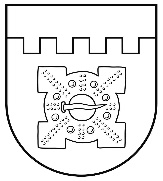 LATVIJAS REPUBLIKADOBELES NOVADA DOMEBrīvības iela 17, Dobele, Dobeles novads, LV-3701Tālr. 63707269, 63700137, 63720940, e-pasts dome@dobele.lvAPSTIPRINĀTS ar Dobeles novada domes 2016.gada 28.aprīļa lēmumu Nr.88/4Ar grozījumiem27.12.2018. Dobeles novada domes lēmums Nr.290/15 “Par grozījumu Dobeles novada pašvaldības atlīdzības nolikumā”;29.08.2019. Dobeles novada domes lēmums Nr.210/9 “Par grozījumiem Dobeles novada pašvaldības atlīdzības nolikumā”.DOBELES NOVADA PAŠVALDĪBAS ATLĪDZĪBAS NOLIKUMSIzdots saskaņā ar likuma „Par pašvaldībām“ 21.panta pirmās daļas 12. un 13.punktu,  Valsts un pašvaldību institūciju amatpersonu un darbinieku atlīdzības likumu; Republikas pilsētas domes un novada domes deputāta statusa likuma 14.panta piekto daļuI  VISPĀRĪGIE JAUTĀJUMI1. Nolikums nosaka Dobeles novada domes (turpmāk – dome) deputātu, domes priekšsēdētāja un priekšsēdētāja vietnieka, domes izveidoto komisiju locekļu un sekretāru, Dobeles novada pašvaldības (turpmāk – pašvaldība) izpilddirektora un izpilddirektora vietnieka, pašvaldības iestāžu vadītāju un darbinieku atlīdzības sistēmu.  Nolikums neattiecas uz izglītības iestāžu vadītājiem un pedagogiem, pašvaldības tautas mākslas un amatiermākslas kolektīvu vadītājiem un speciālistiem.2. Nolikuma izpratnē:2.1. atlīdzība - darba samaksa, sociālās garantijas un atvaļinājumi;2.2. darba samaksa - algas likme (mēnešalga), piemaksas, prēmijas, naudas balvas, samaksa par darbu komisijās, atlīdzība par deputāta pienākumu pildīšanu;2.3. sociālās garantijas - pabalsti, kompensācijas, apdrošināšana un ar deputāta darbību saistītie atlīdzinātie izdevumi;2.4. amatpersona – domes priekšsēdētājs un domes priekšsēdētāja vietnieks; pašvaldības izpilddirektors un izpilddirektora vietnieks.3. Nolikumā noteiktās sociālās garantijas, brīvdienas un atvaļinājumu piešķir:3.1. domes priekšsēdētājam – domes saimnieciskā komisija;3.2. domes priekšsēdētāja vietniekam, pašvaldības izpilddirektoram un izpilddirektora vietniekam – domes priekšsēdētājs;3.3. iestāžu vadītājiem – izpilddirektors;3.4. darbiniekiem – iestādes vadītājs.4. Nolikumā noteiktās piemaksas, prēmijas un naudas balvas piešķir:4.1.domes priekšsēdētājam – domes saimnieciskā komisija;4.2. domes priekšsēdētāja vietniekam, pašvaldības izpilddirektoram un izpilddirektora vietniekam – domes priekšsēdētājs;4.3. iestāžu vadītājiem – izpilddirektors;4.4. darbiniekiem – iestādes vadītājs.II  DOMES PRIEKŠSĒDĒTĀJA UN PRIEKŠSĒDĒTĀJA VIETNIEKA ATLĪDZĪBA5. Domes priekšsēdētāja un priekšsēdētāja vietnieka amats ir algots.6. Domes priekšsēdētāja un priekšsēdētāja vietnieka mēnešalga tiek noteikta atbilstoši Valsts un pašvaldību institūciju amatpersonu un darbinieku atlīdzības likuma (turpmāk – Atlīdzības likums) nosacījumiem.7. Domes priekšsēdētāja un priekšsēdētāja vietnieka mēnešalgas noteikšanai piemērojamā koeficienta lielumu nosaka ar domes lēmumu.8. Domes priekšsēdētājs un priekšsēdētāja vietnieks nesaņem papildu samaksu par darbu domes komitejās un komisijās.9. Domes priekšsēdētājs un priekšsēdētāja vietnieks netiek prēmēti.10. Sociālās garantijas, brīvdienas un atvaļinājumi domes priekšsēdētājam un priekšsēdētāja vietniekam tiek piešķirti nolikuma VIII, IX un X nodaļā noteiktajā kārtībā.III  ATLĪDZĪBA DEPUTĀTIEM, KURI NEIEŅEM ALGOTU AMATU DOMĒ11. Deputāts saņem mēnešalgu saskaņā ar Atlīdzības likuma nosacījumiem par nostrādāto stundu skaitu mēnesī, piedaloties domes un tās  izveidoto komiteju un komisiju sēdēs, kā arī par citu deputāta pienākumu pildīšanu (iedzīvotāju pieņemšana, sūdzību un iesniegumu izskatīšana, domes priekšsēdētāja norādījumu un uzdevumu izpilde).12. Lēmumu par deputātu mēnešalgas noteikšanas kārtību un darba stundas tarifa likmi pieņem dome.13. Deputātu darba laika uzskaiti veic pašvaldības sēžu protokolu vadītāja un domes komiteju sekretāres.IV  SAMAKSA PAR DARBU DOMES IZVEIDOTAJĀS KOMISIJĀS14. Domes izveidotās komisijas (turpmāk – komisijas) loceklim par darbu komisijas sēdēs un papildu veikumu komisijas darba nodrošināšanai ārpus komisijas sēdēm darba samaksas stundas likmi nosaka domes deputāta darba samaksas stundas tarifa likmes apmērā.(ar groz.29.08.2019.)15. Komisijas loceklim, kurš ir pašvaldības darbinieks, darbs komisijas sēdēs un papildu veikums komisijas darba nodrošināšanai ārpus komisijas sēdēm tiek uzskatīts par papildu darbu un kopējā apmaksa par papildu darbu saskaņā ar Atlīdzības likumu nedrīkst pārsniegt 30 % no darbiniekam noteiktās mēnešalgas.16. Komisijas sekretārs, kurš nav komisijas loceklis, saņem darba samaksu atbilstoši 14.punktā noteiktajam.17. Komisijas loceklis saņem darba samaksu ne vairāk kā par 16 stundām mēnesī. Komisijas priekšsēdētājs un sekretārs saņem darba samaksu ne vairāk kā par 20 stundām mēnesī.(ar groz.29.08.2019.)V  PAŠVALDĪBAS IZPILDDIREKTORA UN IZPILDDIREKTORA VIETNIEKA ATLĪDZĪBA18. Izpilddirektora un izpilddirektora vietnieka mēnešalgu nosaka domes priekšsēdētājs, ievērojot Ministru kabineta 2010.gada 30.novembra noteikumu Nr.1075 „Valsts un pašvaldību institūciju amatu katalogs” (turpmāk – Amatu katalogs) nosacījumus.19. Pašvaldības izpilddirektors un izpilddirektora vietnieks saņem vispārējās piemaksas saskaņā ar Atlīdzības likuma nosacījumiem.20. Pašvaldības izpilddirektors un izpilddirektora vietnieks var saņemt prēmiju un naudas balvu nolikuma 28. un 30.punktā noteiktajā kārtībā.21. Sociālās garantijas, brīvdienas un atvaļinājumu piešķiršana pašvaldības izpilddirektoram un izpilddirektora vietniekam ir noteikta nolikuma VIII, IX un X nodaļā.VI  PAŠVALDĪBAS IESTĀŽU VADĪTĀJU UN DARBINIEKU DARBA SAMAKSA22. Izpilddirektors organizē pašvaldības iestāžu vadītāju un darbinieku amatu klasificēšanu, atbilstoši Amatu kataloga nosacījumiem, un apstiprina klasificēšanas rezultātus. 23. Pašvaldības iestāžu vadītāju un darbinieku mēnešalgas tiek noteiktas atbilstoši amatu saimei un līmenim, ņemot vērā amata vērtību (atbildības līmeni un sarežģītību), kā arī konkrētā darbinieka individuālās kvalifikācijas un prasmju novērtējumu.24. Iestādes vadītāja mēnešalgu nosaka izpilddirektors, atbilstoši amatam noteiktajai mēnešalgu grupai.25. Darbinieka mēnešalgu nosaka iestādes vadītājs, atbilstoši darbinieka amatam noteiktajai mēnešalgu grupai.VII. PIEMAKSAS UN PRĒMIJAS26. Darbiniekam, ja tas papildus saviem tiešajiem amata pienākumiem aizvieto prombūtnē esošu darbinieku, pilda vakanta amata pienākumus vai papildus amata aprakstā noteiktajiem pienākumiem pilda vēl citus pienākumus, pašvaldība izmaksā piemaksu ne vairāk kā 30% apmērā no tam noteiktās mēnešalgas. Piemaksu izmaksas kārtību nosaka izpilddirektors ar rīkojumu.27. Pašvaldība, saskaņā ar domes priekšsēdētāja apstiprinātu amatu sarakstu, maksā speciālās piemaksas par darbu, kas saistīts ar īpašu risku, un par nosacījumiem, kas saistīti ar darba specifiku.28. Izpilddirektoram, izpilddirektora vietniekam, iestāžu vadītājiem un darbiniekiem, saskaņā ar ikgadējo darbības un tās rezultātu novērtējumu, reizi gadā var izmaksāt prēmiju, kuras apmērs nedrīkst pārsniegt 75% no mēnešalgas.29. Pašvaldības policijas darbiniekus, papildus 28.punktā noteiktajam, var prēmēt par drošsirdīgu un pašaizliedzīgu rīcību, veicot amata pienākumus, kā arī par tāda nozieguma novēršanu vai atklāšanu, kas radījis vai varētu radīt būtisku kaitējumu. Prēmiju kopējais apmērs personai kalendāra gada laikā nedrīkst pārsniegt 120% no mēnešalgas, bet ikreizējais prēmijas apmērs – 60% no mēnešalgas.30. Pašvaldība darbiniekam un amatpersonai var piešķirt naudas balvu, kas kalendāra gada ietvaros nepārsniedz darbiniekam (amatpersonai) noteiktās mēnešalgas apmēru, sakarā ar darbiniekam (amatpersonai) vai pašvaldības iestādei svarīgu notikumu (sasniegumu), ņemot vērā darbinieka (amatpersonas) ieguldījumu attiecīgās iestādes mērķa sasniegšanā.31. Pašvaldības iestādes prēmiju izmaksai kalendāra gada laikā var izmantot ne vairāk kā 10% no atalgojumam piešķirto līdzekļu apjoma.VIII  PABALSTI 32. Pašvaldība atbilstoši Atlīdzības likuma nosacījumiem izmaksā šādus pabalstus:32.1. atlaišanas pabalstu;32.2. pabalstu darbinieka (amatpersonas) nāves gadījumā – darbinieka (amatpersonas) ģimenes loceklim vai personai, kura uzņēmusies viņa apbedīšanu;32.3. pabalstu darbinieka (amatpersonas) ģimenes locekļa (laulātā, bērna, vecāku, vecvecāku, adoptētāja vai adoptētā, brāļa vai māsas) vai apgādājamā nāves gadījumā;32.4. pabalstu līdz 50% no mēnešalgas vienu reizi kalendāra gadā darbiniekam (amatpersonai), kuras apgādībā ir bērns invalīds līdz 18 gadu vecumam.IX. KOMPENSĀCIJAS, MĀCĪBU IZDEVUMU SEGŠANA UN APDROŠINĀŠANA33. Deputātam, kurš neieņem algotu amatu domē, savu  pilnvaru realizēšanai  pašvaldība kompensē:33.1. sakaru izdevumus līdz 10,00 euro mēnesī, ņemot vērā faktiskos izdevumus apliecinošus attaisnojuma dokumentus (rēķinus);33.2. sabiedriskā transporta vai deputāta īpašumā vai valdījumā esoša transportlīdzekļa izmantošanas izdevumus līdz 15,00 euro mēnesī, ņemot vērā faktiskos izdevumus apliecinošus attaisnojuma dokumentus (biļetes, čekus).34. Lai saņemtu 33.punktā minēto izdevumu kompensāciju, deputāts līdz nākamā mēneša desmitajam datumam iesniedz pašvaldības Finanšu un grāmatvedības nodaļā informāciju par iepriekšējo kalendāra mēnesi, pievienojot apliecinošus attaisnojuma dokumentus.35. Pašvaldība darbiniekam (amatpersonai) kompensē:35.1. mācību izdevumus 30% apmērā no gada mācību maksas, ja noslēgta savstarpēja rakstveida vienošanās par mācībām pašvaldībai nepieciešamā specialitātē;35.2. ar kvalifikācijas paaugstināšanu saistītos izdevumus;35.4. izdevumus, kas radušies, izmantojot sabiedrisko transportu darba pienākumu izpildei;35.5. transportlīdzekļa ekspluatācijas izdevumus, kas radušies, izmantojot savā īpašumā vai valdījumā esošu transportlīdzekli darba pienākumu izpildei, ja nav iespējams izmantot sabiedrisko transportu vai pašvaldības transportlīdzekli.36. Pašvaldība, saskaņā ar domes priekšsēdētāja apstiprinātu amatu sarakstu, apdrošina darbinieku veselību atbilstoši Atlīdzības likuma nosacījumiem.37. Pašvaldība apmaksā sakaru izdevumus mēnesī:37.1. domes priekšsēdētājam 60 euro apmērā;37.2. domes priekšsēdētāja vietniekam 45 euro apmērā;37.3. izpilddirektoram, izpilddirektora vietniekam 45 euro apmērā;37.4. iestādes vadītājam - izpilddirektora noteiktajā apmērā, kas nedrīkst pārsniegt izpilddirektoram noteikto sakaru izdevumu apmaksas apmēru.38. Iestādes vadītājs nosaka amatus, kuros darbiniekiem apmaksā sakaru izdevumus, kā arī sakaru izdevumu apmaksas apmēru, kas nedrīkst pārsniegt iestādes vadītājam noteikto sakaru izdevumu kompensācijas apmēru.39. Izpilddirektors ar rīkojumu nosaka sakaru izdevumu apmaksas kārtību.X  ATVAĻINĀJUMI UN BRĪVDIENAS40. Saskaņā ar Atlīdzības likumā noteikto pašvaldība piešķir ikgadējo apmaksāto atvaļinājumu.41. Pašvaldība, papildus Darba likumā noteiktajam obligāti piešķiramajiem papildatvaļinājumiem, pēc pilna ikgadējā apmaksātā atvaļinājuma izmantošanas var piešķirt apmaksātu papildatvaļinājumu:41.1. domes priekšsēdētājam, priekšsēdētāja vietniekam, izpilddirektoram, izpilddirektora vietniekam, iestādes un nodaļas vadītājam - piecas darba dienas;41.2.darbiniekam – trīs darba dienas.42. Pašvaldība piešķir šādas apmaksātas brīvdienas:42.1. darbinieka (amatpersonas) laulību gadījumā - trīs darba dienas;42.2. darbinieka (amatpersonas) laulātā, pirmās un otrās pakāpes radinieka nāves gadījumā - trīs darba dienas;42.3. darbinieka (amatpersonas) bērnam uzsākot skolas gaitas 1. – 4.klasē - vienu darba dienu pirmajā skolas dienā;42.4. darbiniekam (amatpersonai) vai tā bērnam absolvējot izglītības iestādi – vienu darba dienu izlaiduma dienā.43. Pašvaldība mācību atvaļinājumu:43.1. piešķir studiju gala pārbaudījumu un valsts pārbaudījumu kārtošanai līdz 20 darba dienām gadā, saglabājot darbiniekam (amatpersonai) mēnešalgu;43.2. var piešķirt semestra pārbaudījumu kārtošanai vai promocijas darba izstrādei līdz 10 darba dienām, saglabājot darbiniekam (amatpersonai) mēnešalgu.XI  NOSLĒGUMA JAUTĀJUMS44. Atzīt par spēku zaudējušu Dobeles novada pašvaldības atlīdzības nolikumu, kas apstiprināts ar Dobeles novada domes 2010.gada 23.septembra lēmumu 259/15 „Par Dobeles novada pašvaldības atlīdzības nolikuma apstiprināšanu“.Domes  priekšsēdētājs									A.SPRIDZĀNS